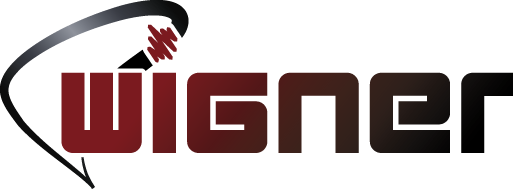 FAX KÍSÉRŐ LEVÉLCímzett:Küldő:Cég:Dátum:2021. április 14.Fax:Oldalak:Kísérő + 0Tárgy: